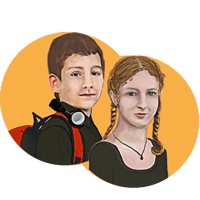 Mes qualités Mes qualités Je suis…___________________ ___________________ ___________________ ___________________ J’écris, je dessine ou je découpe des images qui démontrent mes qualités en action.J’écris, je dessine ou je découpe des images qui démontrent mes qualités en action.Liste de qualités au masculin 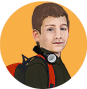 Liste de qualités au masculin Liste de qualités au masculin Liste de qualités au masculin AaccueillantactifadroitaffectueuxagréableaidantaimableamusantassiduappliquéastucieuxattachantattentifauthentiqueaudacieuxBbonbienveillantbravebrillantCcaptivantcharmantcompréhensifcompatissant contentcourageuxcalmeconfiantconstantchanceuxcharmeurconciliantcourtoiscréatifDdiscretdécidédévouédiplomatedélicatdivertissantdistrayantdéterminéEéblouissantéclatantexemplaireefficaceémouvantenjouééveilléénergiqueétonnantéquitableFformidablefacileflamboyantfascinantfantaisistefinfortfrancfidèleGgentilgalantgénéreuxgracieuxHhabilehéroïqueheureuxhonnêtehumbleIinventifindulgentintrépideimaginatifJjoueurjovialjudicieuxjusteLloyallogiquelucideMmodestemerveilleux minutieuxmodèleNnaturelnobleOobjectifoptimisteordonnéorganiséouvertPponctuelpacifiquepaisibleposépatientpersévérantpoliRraffinéréfléchiraisonnablerésolurassurantS sincèresereinsavantsensiblesocialstableTtranquilletenacetempérétolérantVvraivaillantvaleureuxvigilantListe de qualités au féminin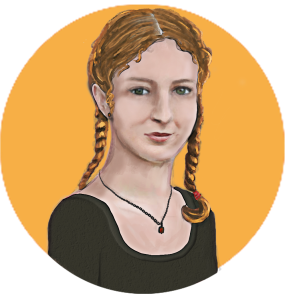 Liste de qualités au fémininListe de qualités au fémininListe de qualités au fémininAaccueillanteactiveadroiteaffectueuseagréableaidanteaimableamusanteassidueappliquéeastucieuseattachanteattentiveauthentiqueaudacieuseBbonnebienveillantebravebrillanteCcaptivantecharmantecompréhensivecompatissante contentecalmeconfianteconstantechanceusecharmeuseconciliantecourageusecourtoisecréativeDdiscrètedécidéedévouéediplomatedélicatedivertissantedistrayantedéterminéeEéblouissanteéclatanteexemplaireefficaceémouvanteenjouéeéveilléeénergiqueétonnanteéquitableFformidablefacileflamboyantefascinantefantaisistefinefortefranchefidèleGgentillegalantegénéreusegracieuseHhabilehéroïqueheureusehonnêtehumbleIinventiveindulgenteintrépideimaginativeJjoueusejovialejudicieusejusteLloyalelogiquelucideMmodestemerveilleuse minutieusemodèleNnaturellenobleOobjectiveoptimisteordonnéeorganiséeouvertePponctuellepacifiquepaisibleposéepatientepersévérantepolieRraffinéeréfléchieraisonnablerésoluerassuranteS sincèresereinesavantesensiblesocialestableTtranquilletenacetempéréetoléranteVvraievaillantevaleureusevigilanteMes forcesMes forcesJe suis un champion ou une championne pour…___________________ ___________________ ___________________ ___________________ Je dessine ou je découpe des images qui démontrent mes forces.Je dessine ou je découpe des images qui démontrent mes forces.Mes habiletésMes habiletésMes habiletésJe suis habile pour…Je suis habile pour…___________________ ___________________ ___________________ ___________________ J’écris, je dessine ou je découpe des images qui démontrent mes habiletés.J’écris, je dessine ou je découpe des images qui démontrent mes habiletés.J’écris, je dessine ou je découpe des images qui démontrent mes habiletés.Mes intérêts et mes goûtsMes intérêts et mes goûtsMes intérêts et mes goûtsJ’aime…___________________ ___________________ ______________________________________ ___________________ ___________________ _________________________________________________________ ___________________ ______________________________________ ___________________ ___________________ ______________________________________J’écris, je dessine ou je découpe des images qui démontrent mes intérêts.J’écris, je dessine ou je découpe des images qui démontrent mes intérêts.J’écris, je dessine ou je découpe des images qui démontrent mes intérêts.Liste de forces et d’habiletésListe de forces et d’habiletésListe de forces et d’habiletésListe de forces et d’habiletésListe de forces et d’habiletésListe de forces et d’habiletésListe de forces et d’habiletésMatières scolairesMathématiqueFrançaisArts plastiquesÉducation physiqueMusiqueÉthique et culture religieuseArt dramatiqueDanse… Autres :Matières scolairesMathématiqueFrançaisArts plastiquesÉducation physiqueMusiqueÉthique et culture religieuseArt dramatiqueDanse… Autres :Musicien/MusicienneGuitarePianoViolonFlûteXylophone … Sportif/SportiveHockeyPatinage artistiquePatinage de vitesseSoccerBasketballGymnastiqueDanseJoggingAthlétismeHaltérophilieÉquitation… Musicien/MusicienneGuitarePianoViolonFlûteXylophone … Sportif/SportiveHockeyPatinage artistiquePatinage de vitesseSoccerBasketballGymnastiqueDanseJoggingAthlétismeHaltérophilieÉquitation… Musicien/MusicienneGuitarePianoViolonFlûteXylophone … Sportif/SportiveHockeyPatinage artistiquePatinage de vitesseSoccerBasketballGymnastiqueDanseJoggingAthlétismeHaltérophilieÉquitation… Manuel/manuelleMenuiserieTricotCoutureRéparation d’objetsCréation de bijouxConstruction de blocsInstallation d’ordinateurCuisinierJeux à la télévision ou à l’ordinateurJeux de cartes…ArtistePeinture DessinBandes dessinéesPage webÉcriture d’histoires…Manuel/manuelleMenuiserieTricotCoutureRéparation d’objetsCréation de bijouxConstruction de blocsInstallation d’ordinateurCuisinierJeux à la télévision ou à l’ordinateurJeux de cartes…ArtistePeinture DessinBandes dessinéesPage webÉcriture d’histoires…Liste d’intérêts et de goûtsListe d’intérêts et de goûtsListe d’intérêts et de goûtsListe d’intérêts et de goûtsListe d’intérêts et de goûtsListe d’intérêts et de goûtsCollectionsCarte de hockeyTimbresMonnaieCollantsRochesCarte de Pokémon…Activités extérieuresPatin à roues alignéesEscaladeChassePêcheBaignade… ModeVêtementsCoiffureManucure … MusiqueRockPopHip-hopMétalClassiqueGroupe…Chanteur…… SportsHockeyPatinage SoccerBasketballGymnastiqueDanseÉquitation… AnimauxChienChatLapinHamster …MusiqueRockPopHip-hopMétalClassiqueGroupe…Chanteur…… SportsHockeyPatinage SoccerBasketballGymnastiqueDanseÉquitation… AnimauxChienChatLapinHamster …MusiqueRockPopHip-hopMétalClassiqueGroupe…Chanteur…… SportsHockeyPatinage SoccerBasketballGymnastiqueDanseÉquitation… AnimauxChienChatLapinHamster …NourriturePizzaHamburgerPâté chinoisPoutineTacosPouletSteak…Jeux de table UNOMonopolyBataille21Jeu de tock… TélévisionChaîne VRAK TVChaîne TélétoonRDSMusique PlusChaîne découverteÉmission : ______…NourriturePizzaHamburgerPâté chinoisPoutineTacosPouletSteak…Jeux de table UNOMonopolyBataille21Jeu de tock… TélévisionChaîne VRAK TVChaîne TélétoonRDSMusique PlusChaîne découverteÉmission : ______…Mes défis et mes besoins spécifiquesMes défis et mes besoins spécifiquesMes défis et mes besoins spécifiquesMes défis et mes besoins spécifiquesMes défis et mes besoins spécifiquesMes défis et mes besoins spécifiquesJe travaille fort pour…J’ai besoin d’aide pour…Je travaille fort pour…J’ai besoin d’aide pour…Je travaille fort pour…J’ai besoin d’aide pour…___________________ ___________________ _________________________________________________________ ___________________ _________________________________________________________ ___________________ ______________________________________J’écris, je dessine ou je découpe des images qui démontrent les défis que j’ai à relever.J’écris, je dessine ou je découpe des images qui démontrent les défis que j’ai à relever.J’écris, je dessine ou je découpe des images qui démontrent les défis que j’ai à relever.J’écris, je dessine ou je découpe des images qui démontrent les défis que j’ai à relever.J’écris, je dessine ou je découpe des images qui démontrent les défis que j’ai à relever.J’écris, je dessine ou je découpe des images qui démontrent les défis que j’ai à relever.Voici les trucs ou les adaptations qui m’aident à relever mes défis :___________________ ___________________ ______________________________________Voici les trucs ou les adaptations qui m’aident à relever mes défis :___________________ ___________________ ______________________________________Voici les trucs ou les adaptations qui m’aident à relever mes défis :___________________ ___________________ ______________________________________Voici les trucs ou les adaptations qui m’aident à relever mes défis :___________________ ___________________ ______________________________________Voici les trucs ou les adaptations qui m’aident à relever mes défis :___________________ ___________________ ______________________________________Voici les trucs ou les adaptations qui m’aident à relever mes défis :___________________ ___________________ ______________________________________Liste de défis et besoins spécifiquesListe de défis et besoins spécifiquesListe de défis et besoins spécifiquesLes matières scolairesÉcritureCalligraphieLectureMathématique…Ma capacité de concentrationÊtre attentif (attentive)Être concentré(e)Recevoir plus d’une consigne à la foisComprendre les explications de l’enseignant…  Côté socialAmitiéTimiditéInitiative…Mon étude, mes devoirsRemettre mes travaux à tempsFaire mes devoirsÉtudier mes leçonsComprendre mes devoirs… Ma condition physiqueAuditionVisionDéplacement en fauteuil roulantMotricité fineDiabèteAllergiesÉpilepsie… Mon organisationDans mon bureauDans mon agendaDans mes travauxDans mes cahiersAvec mon horaire… Mon humeurFacilement en colèreSouvent tristePlusieurs peurs…MémoireMémoire de travailMémoire de ce que j’entendsMémoire de ce que j’apprends…Autres :